					Reflections And CoordinatesBronze:Reflect these shapes in the x axis (which runs horizontally) and write the new coordinates for new vertex (corners).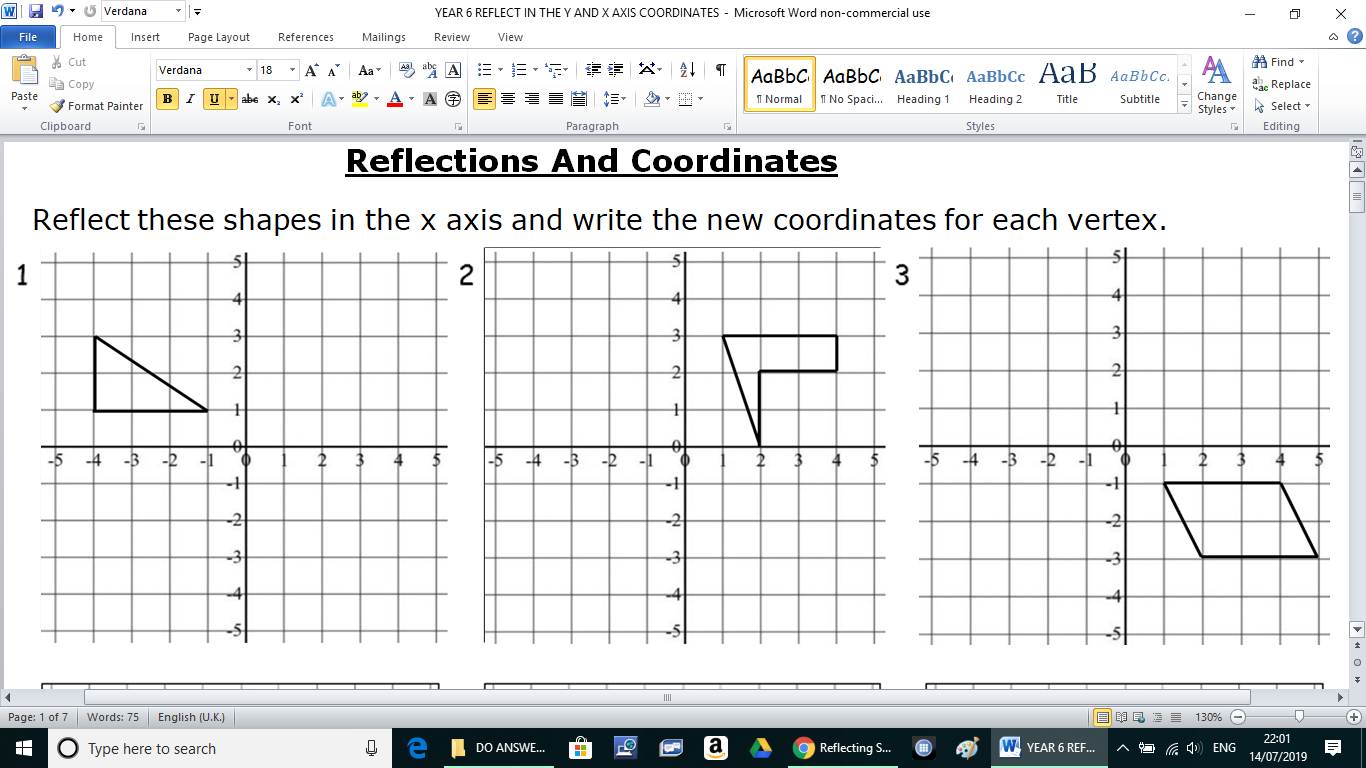  each vertex.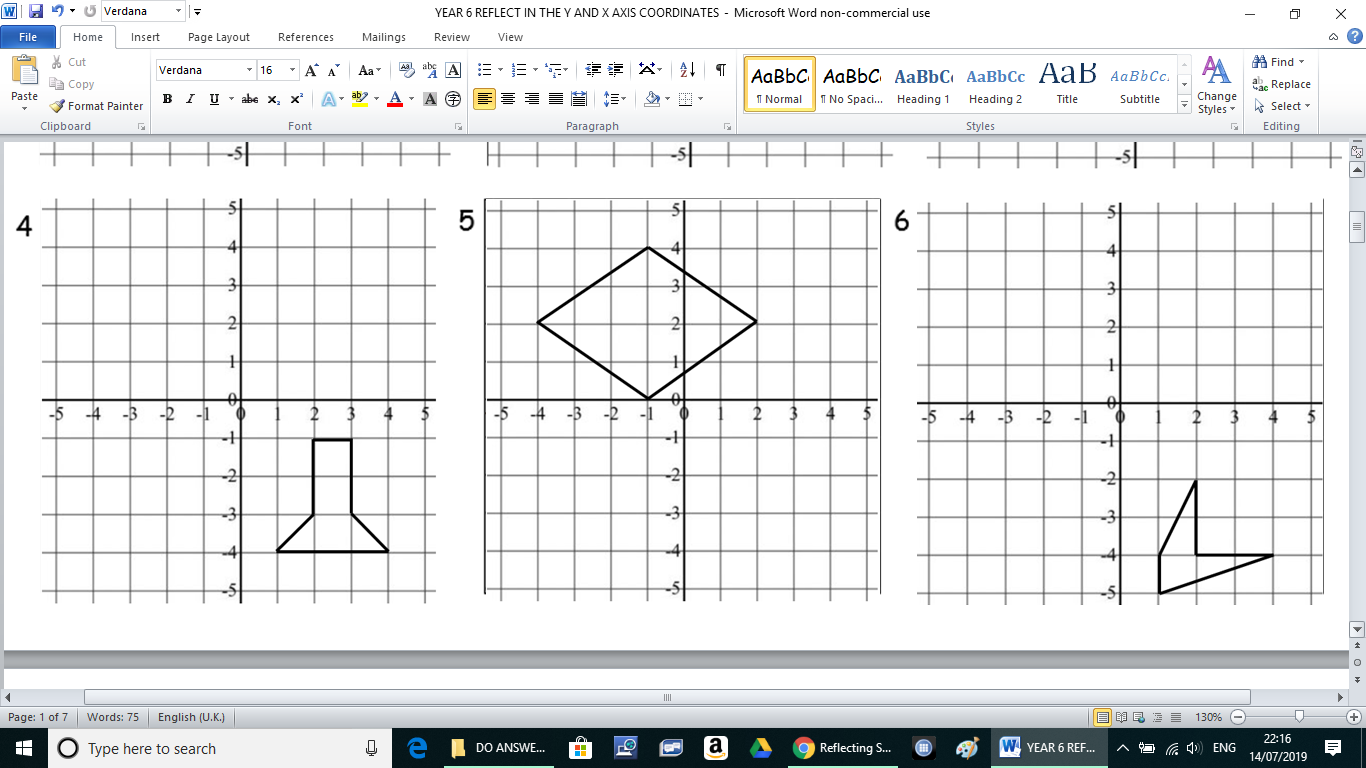 Silver: Reflect these shapes in the y axis (vertical line) and write the new coordinates for each vertex (corner).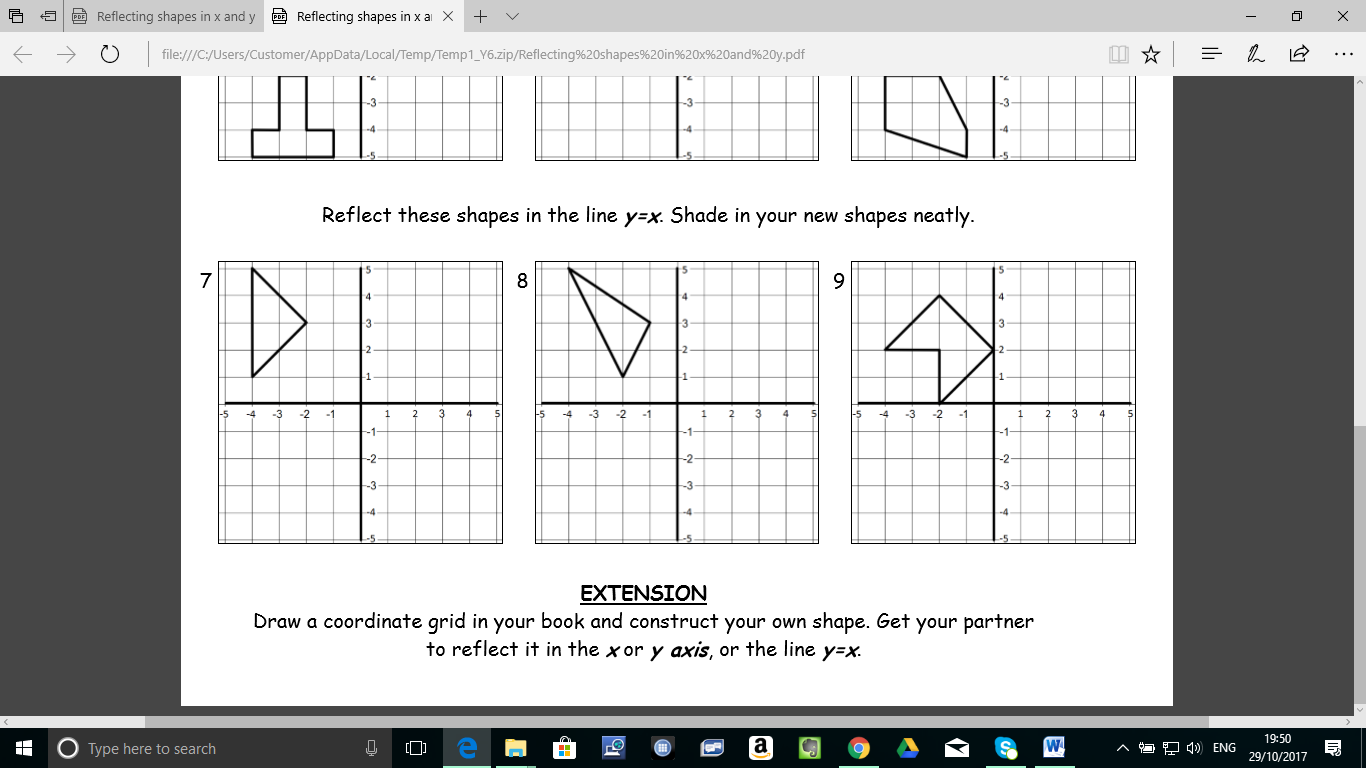 10							11							12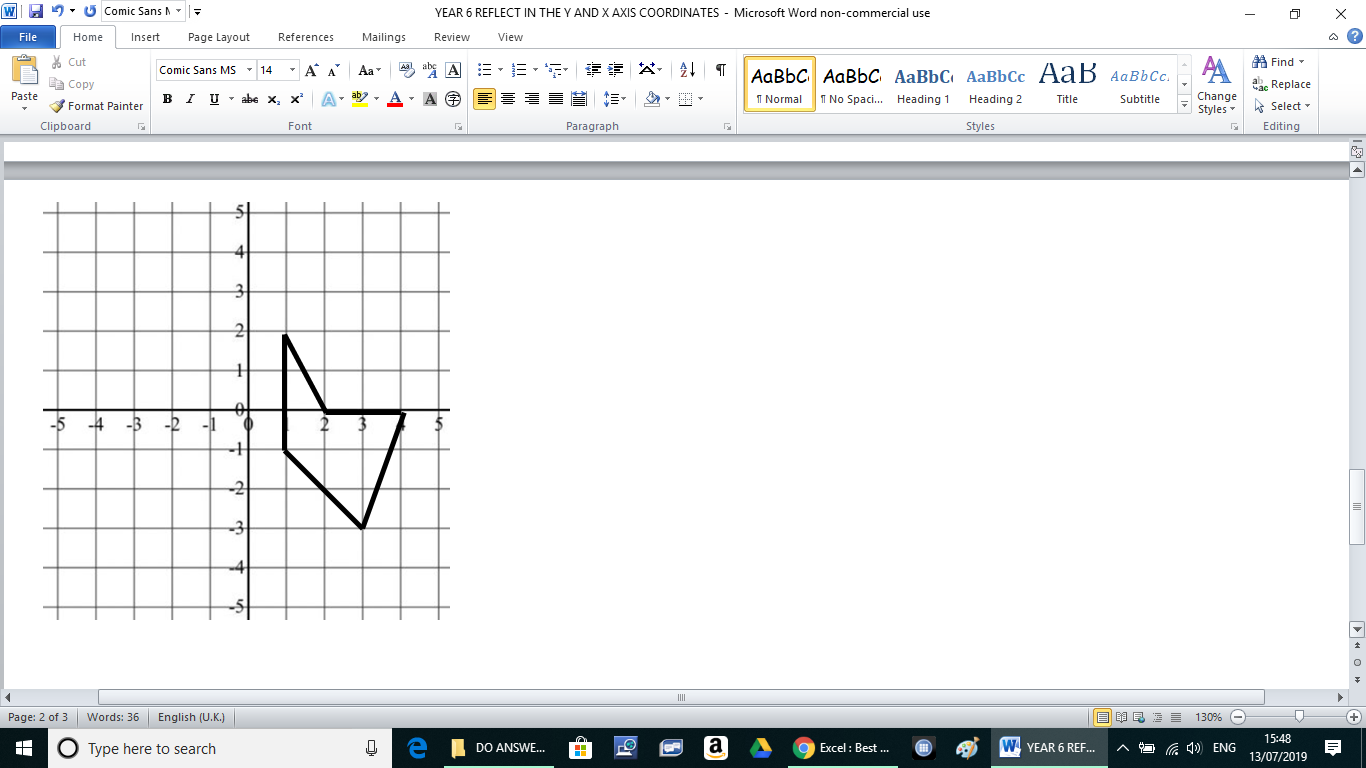 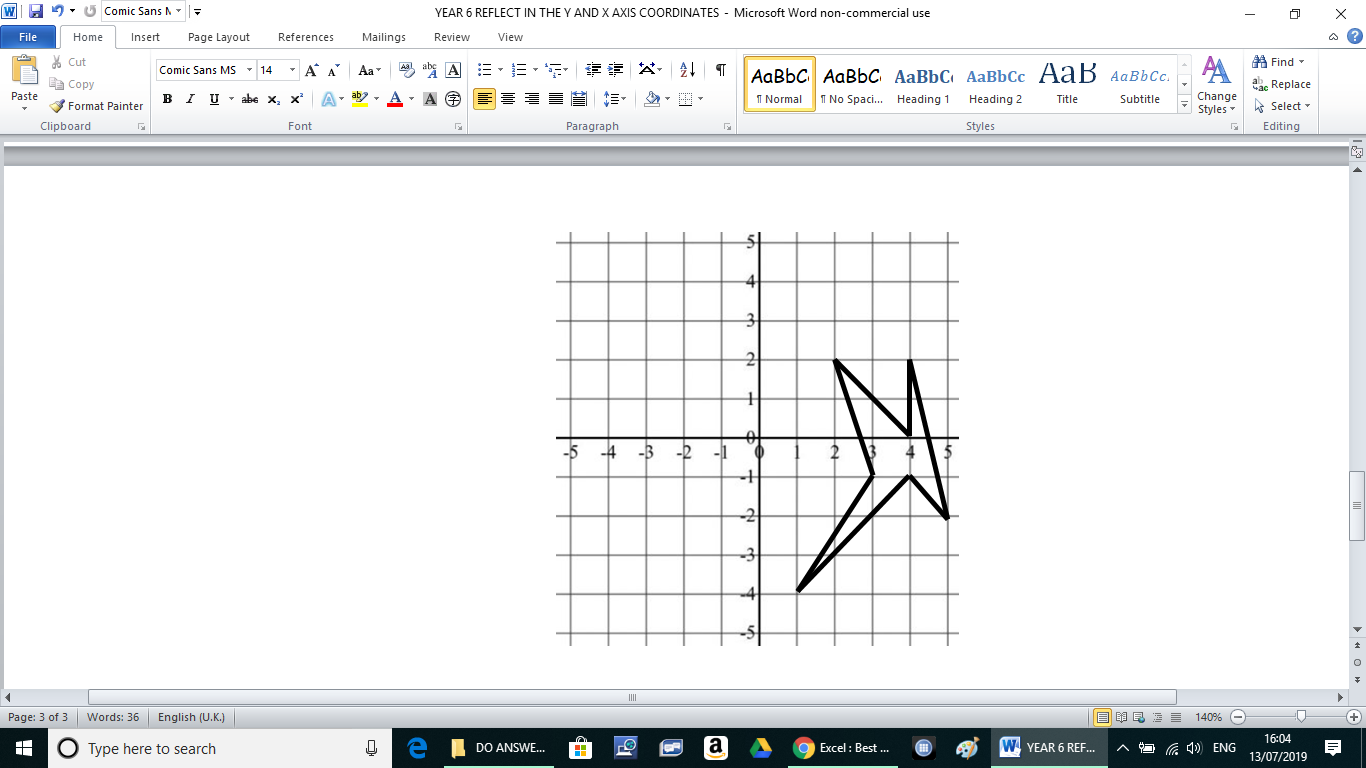 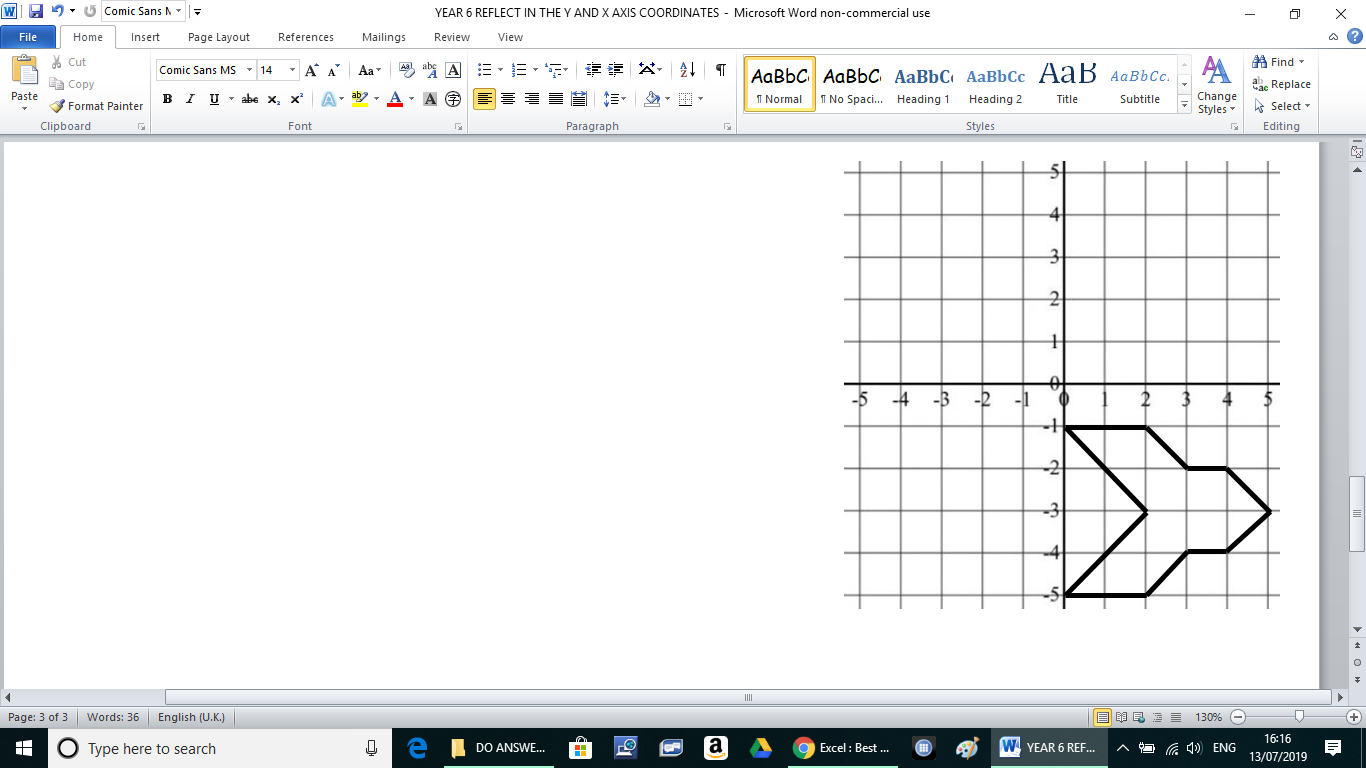 Gold: Reflect these shapes in y=x (the red line) and write the new coordinates for each vertex.13							14							15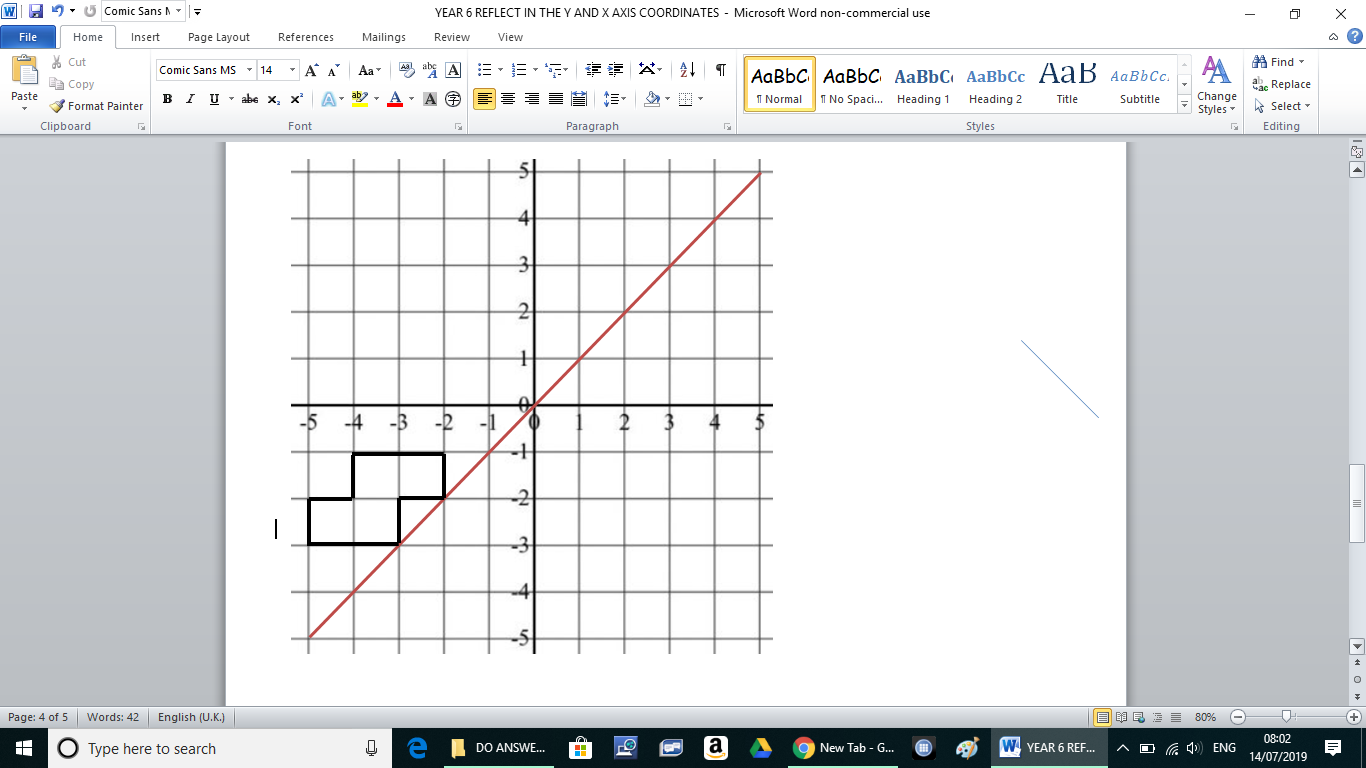 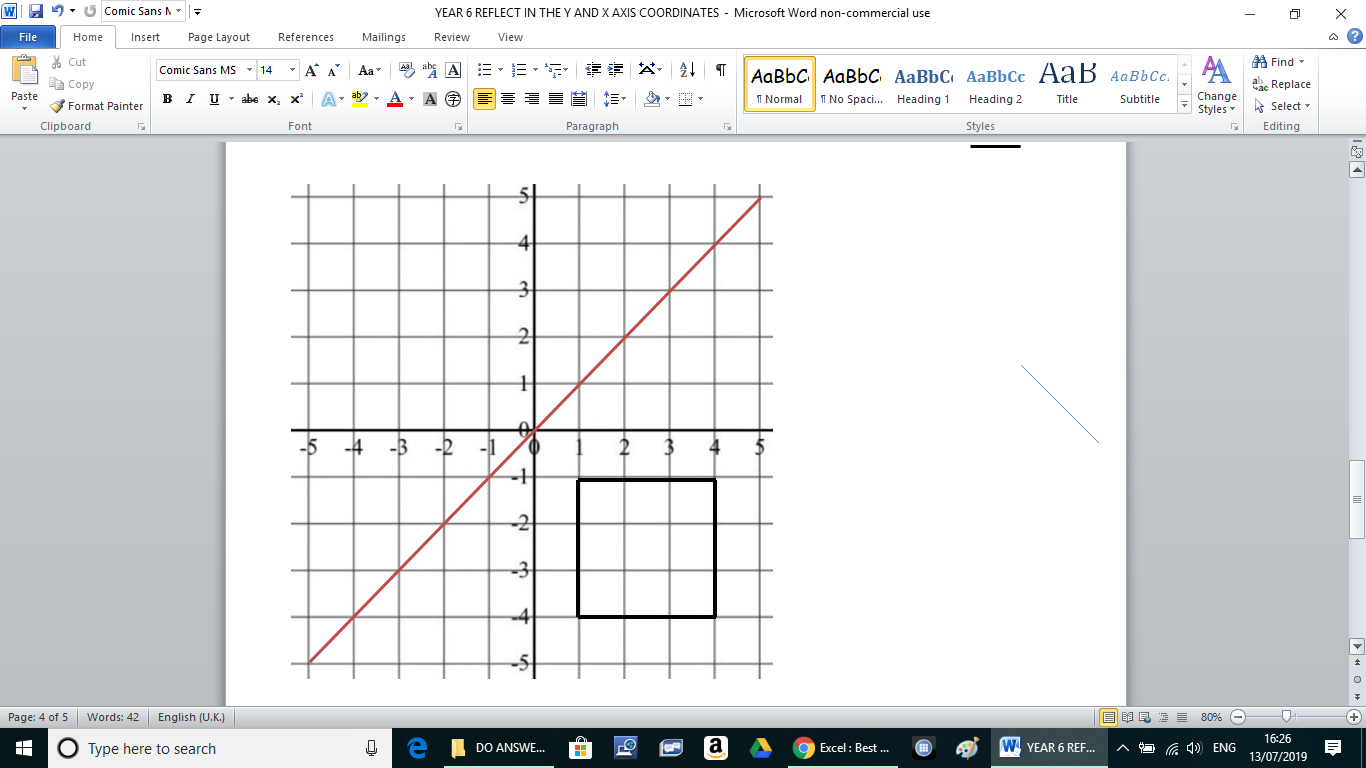 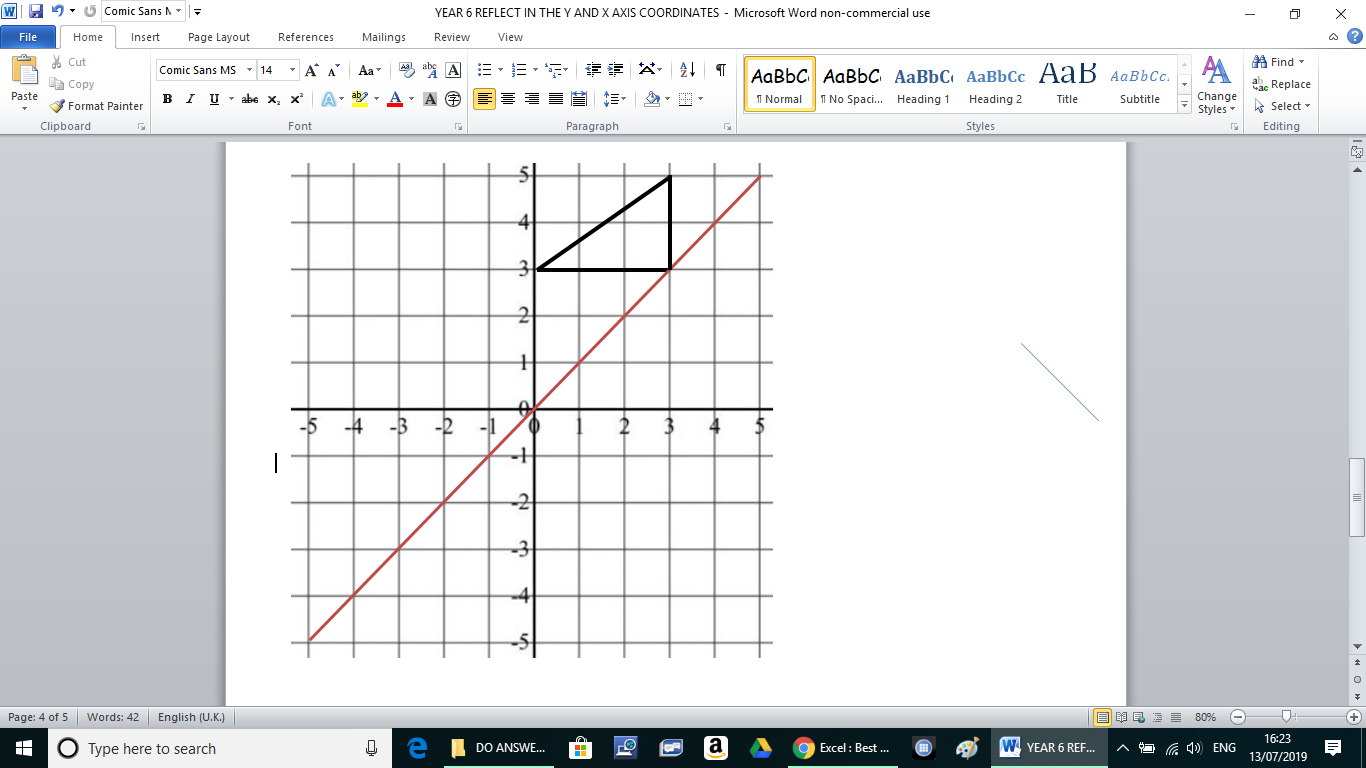 16							17							18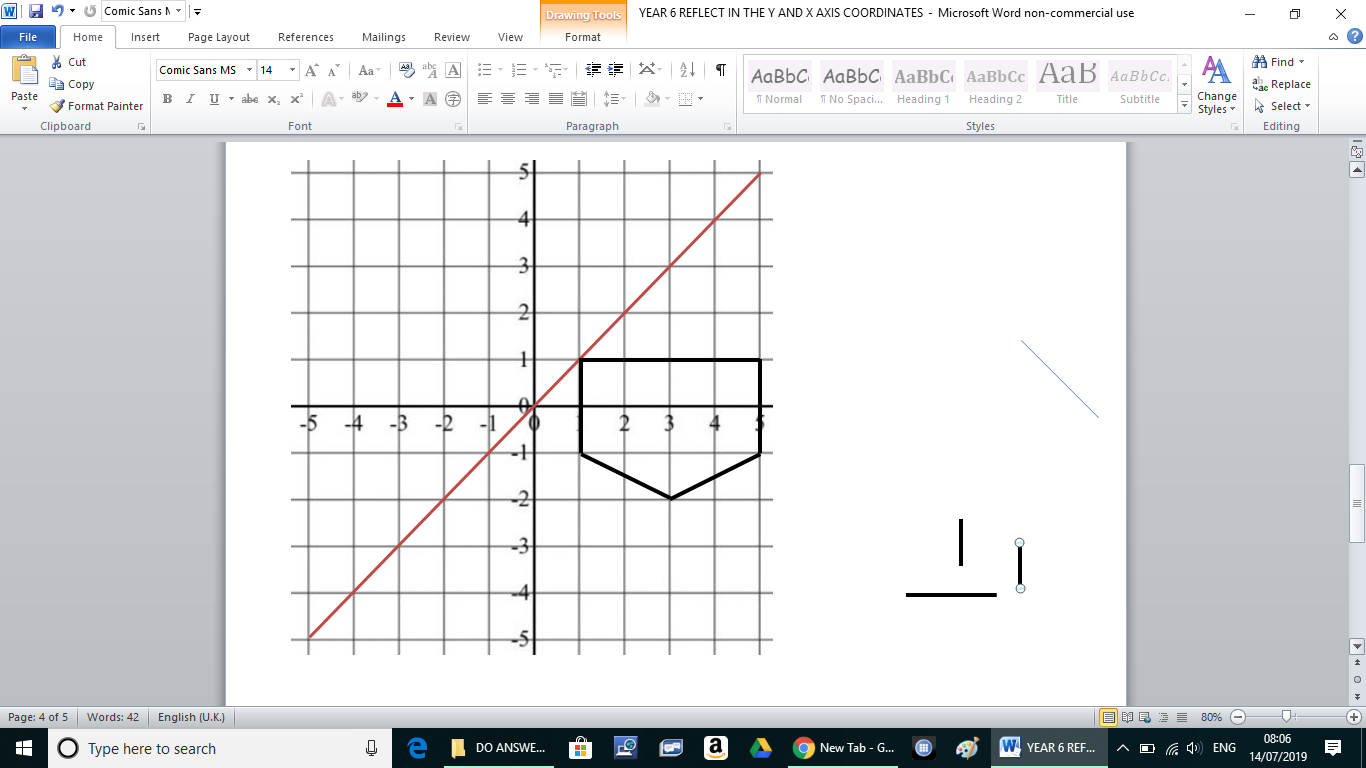 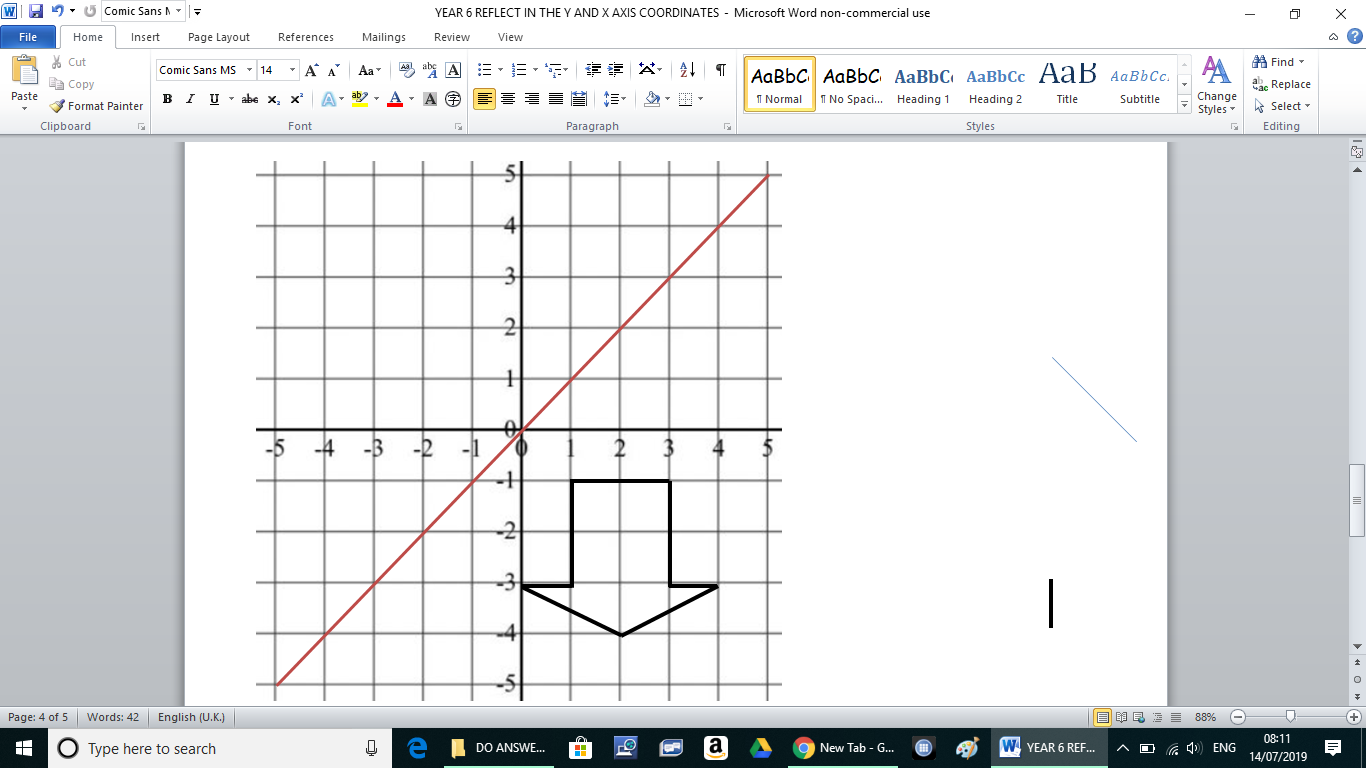 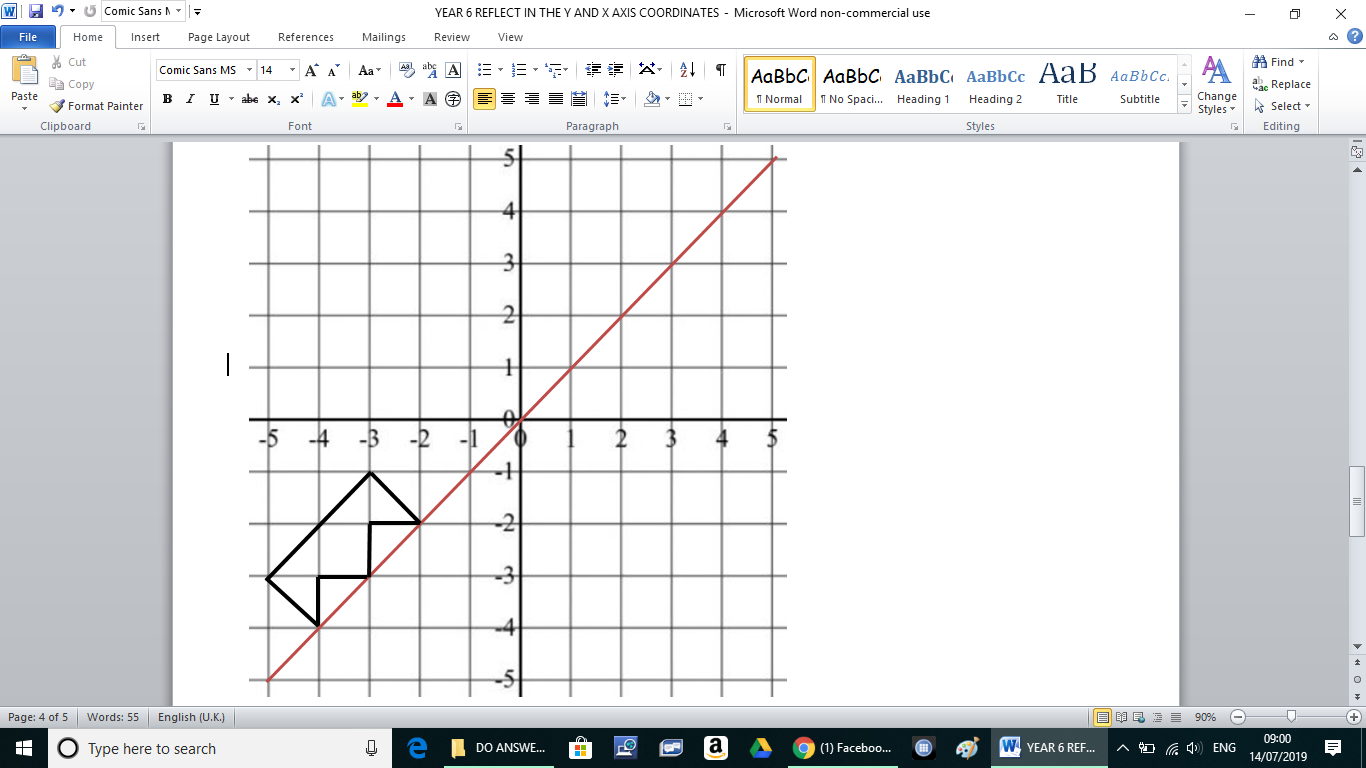 Gold: Reflect these shapes in y= -x and write the new coordinates for each vertex.19							20							21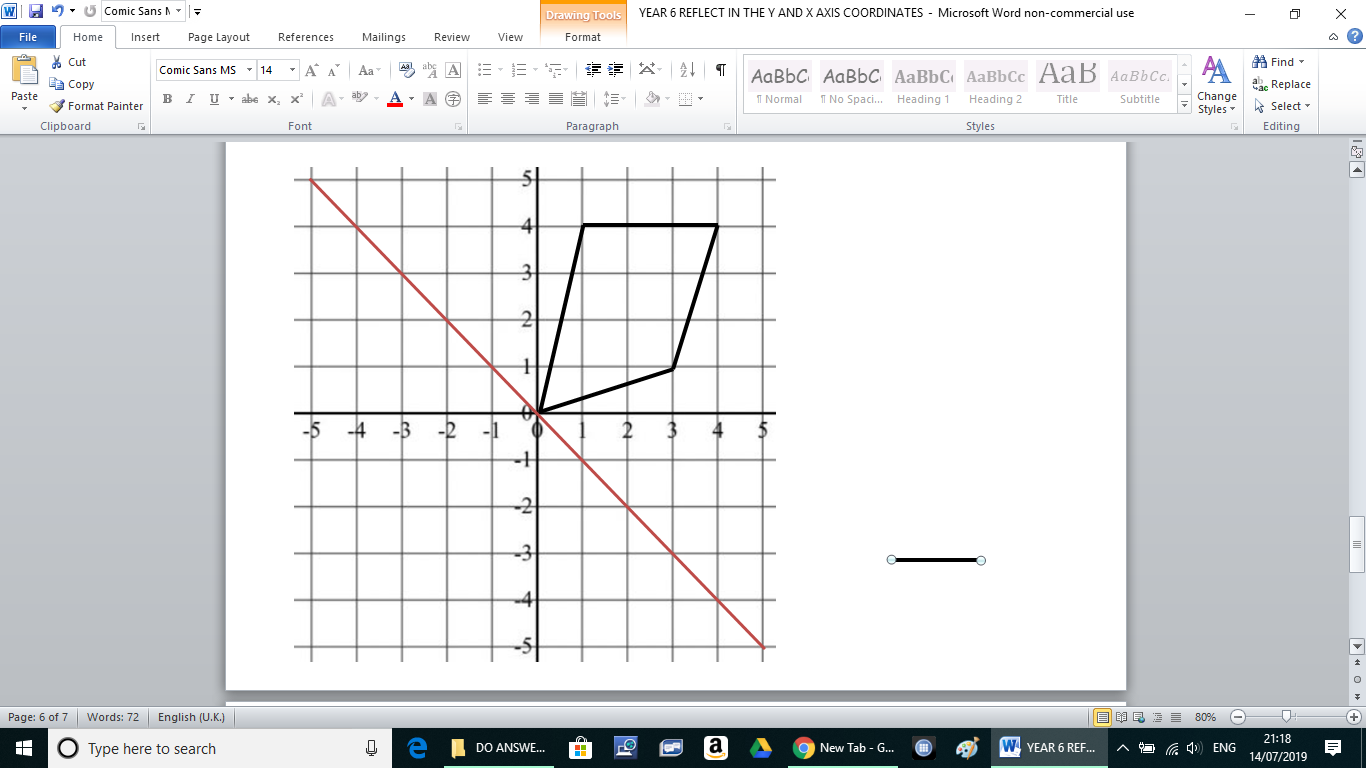 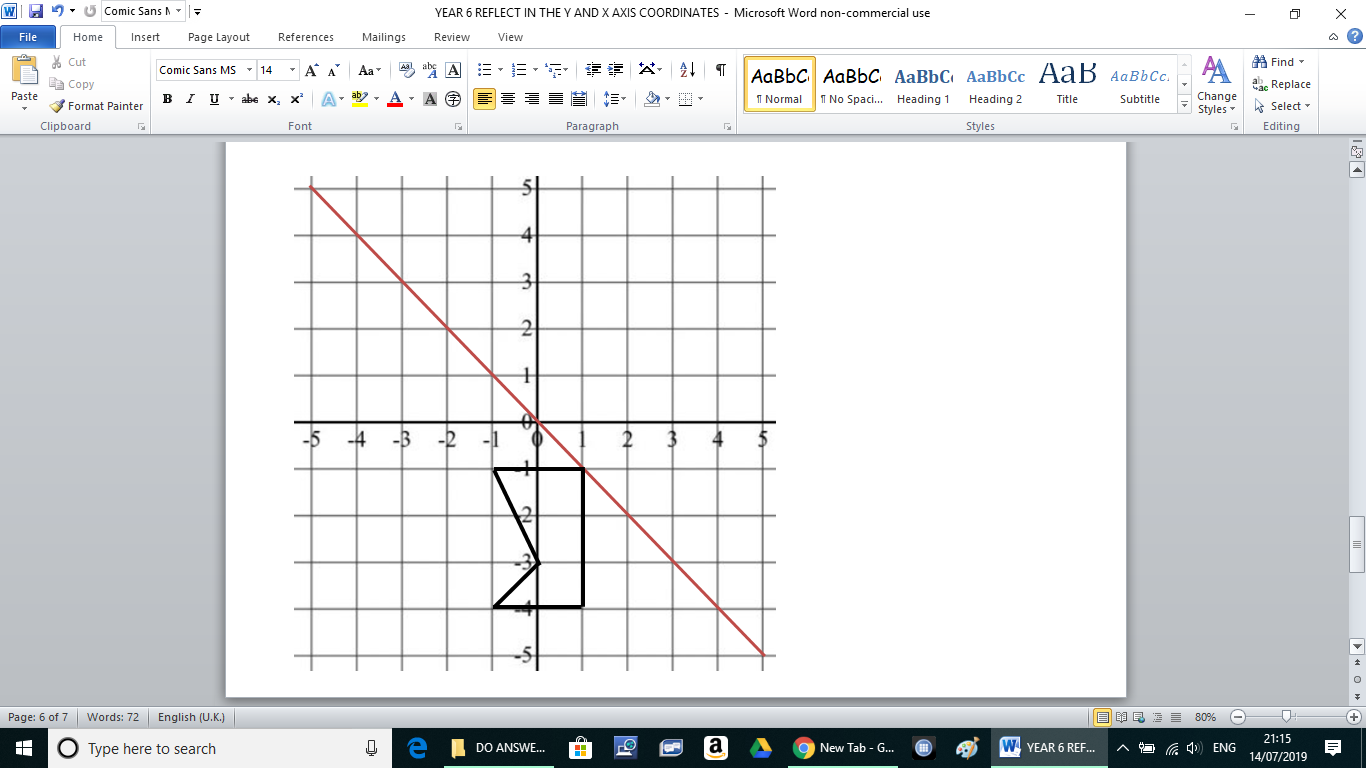 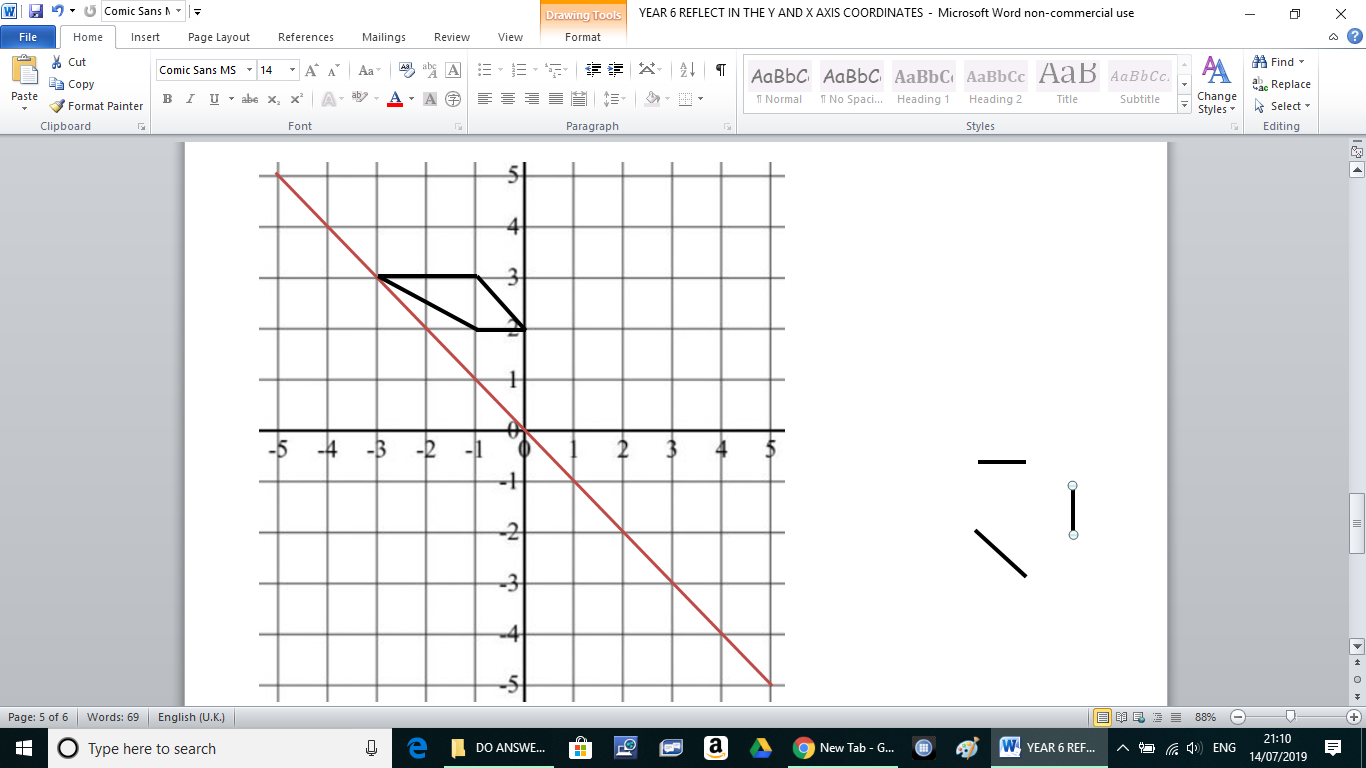 22							23							24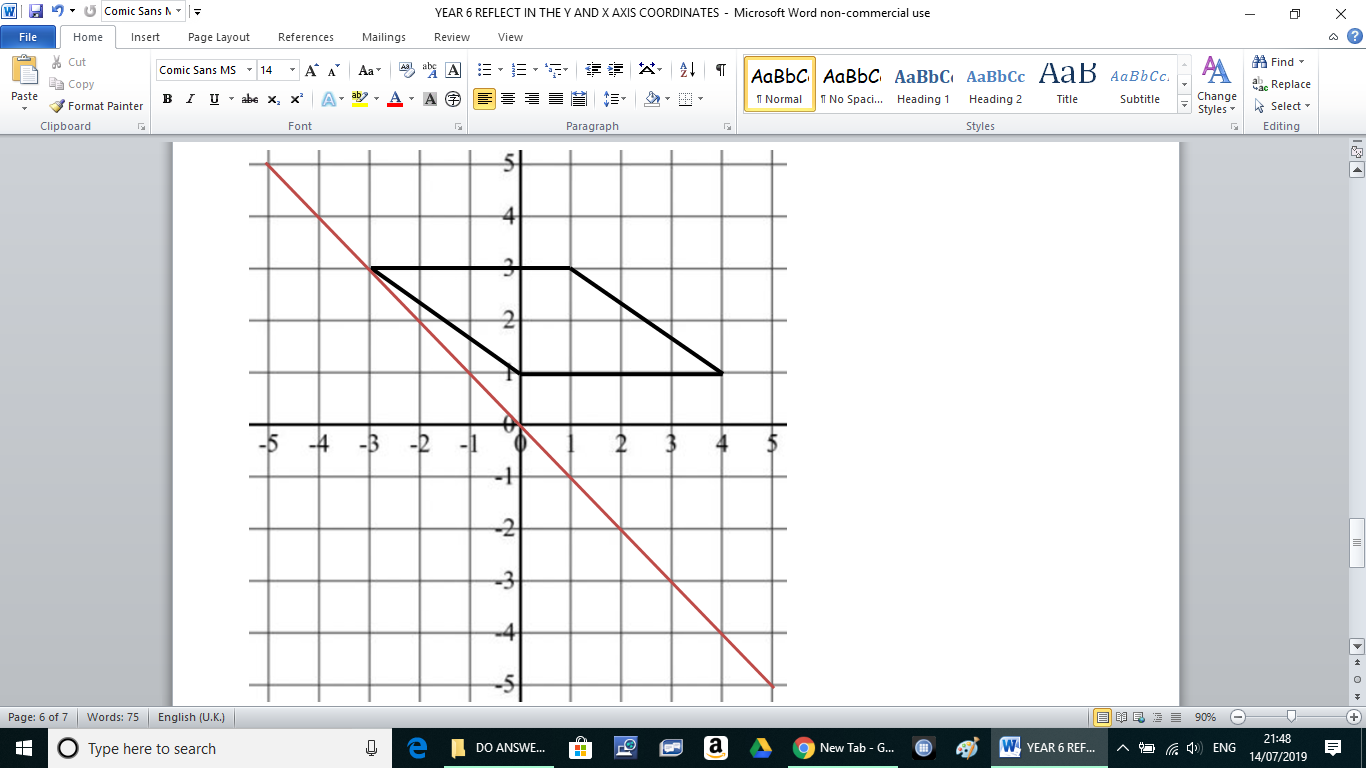 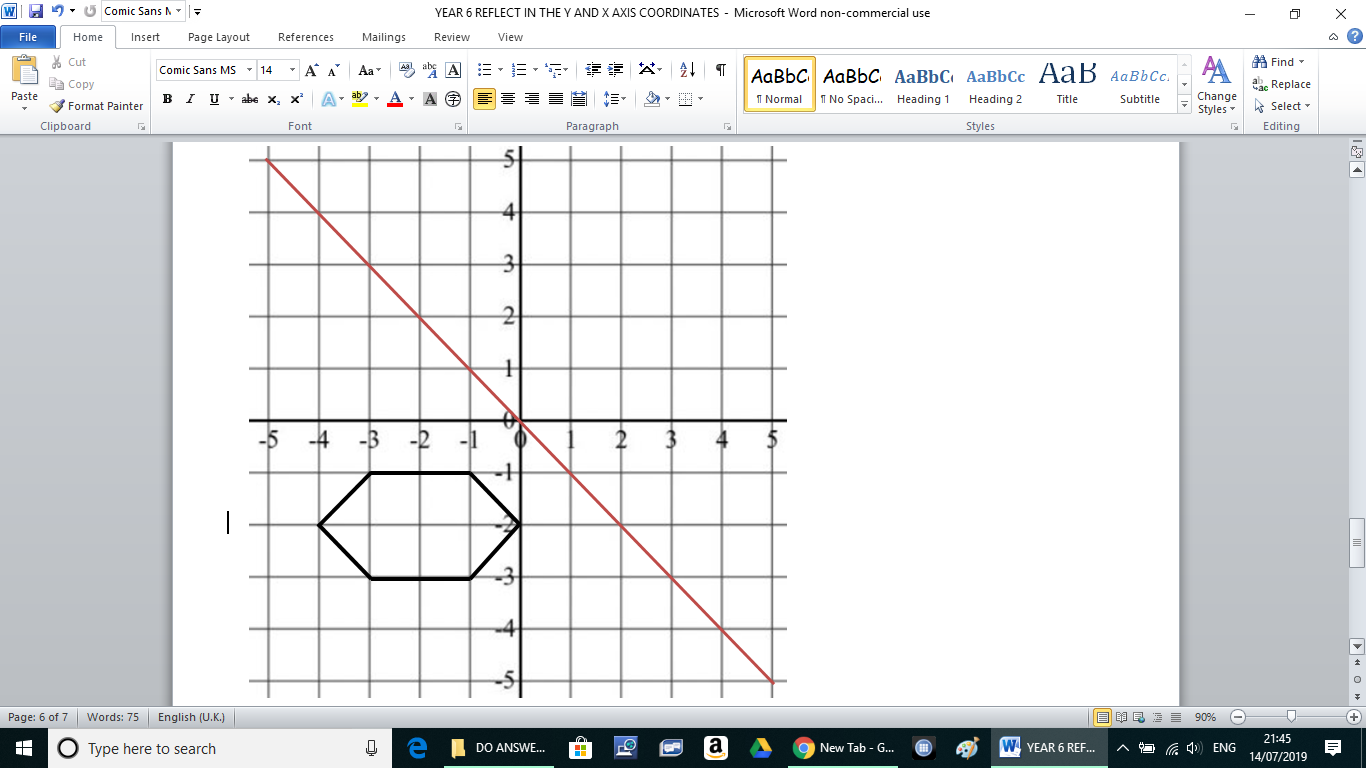 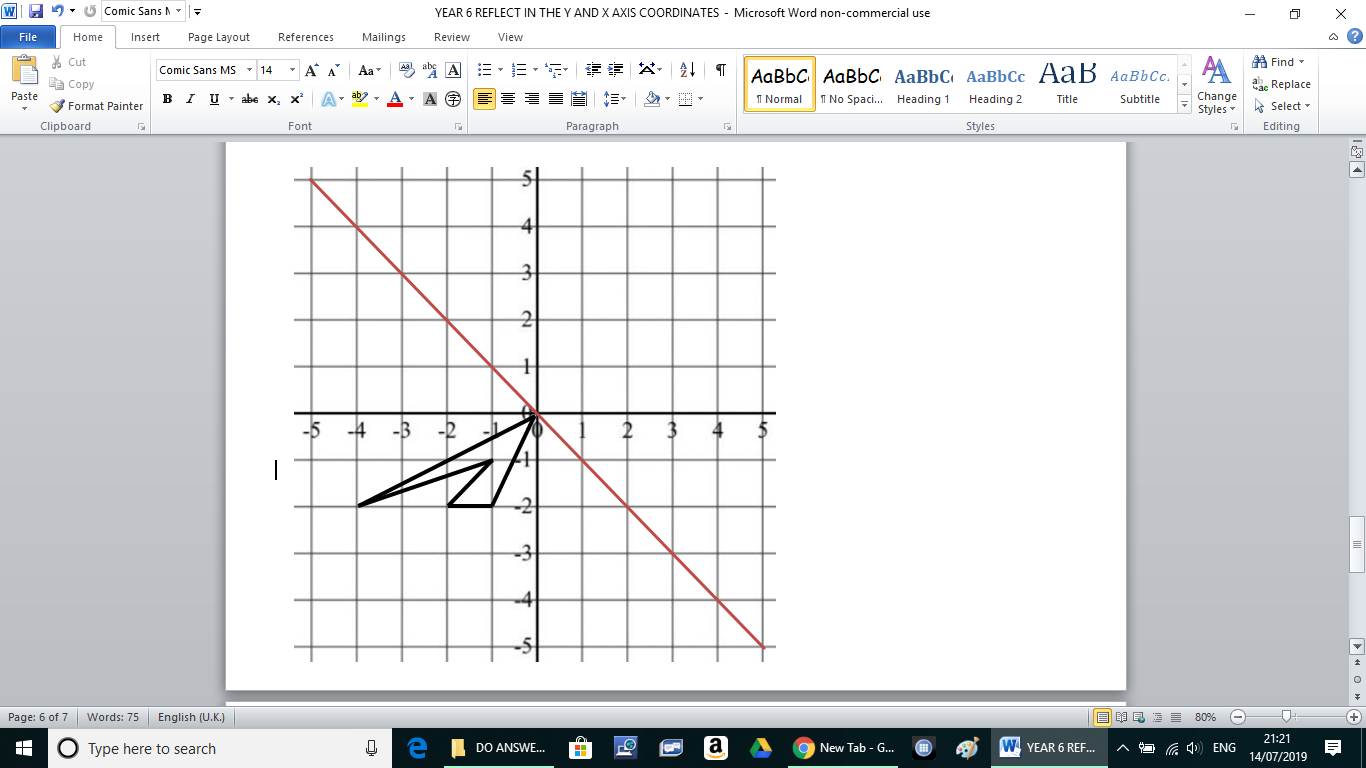 